AUTORIDAD DE AVIACION CIVIL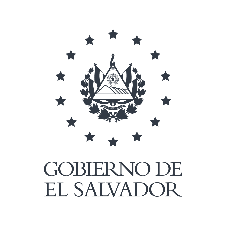 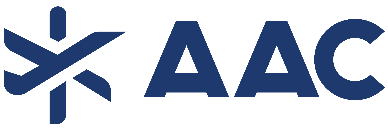 Km 9½, Carretera Panamericana Ilopango, San Salvador, El Salvador, Centro AméricaDepartamento de AeródromosTel: 2565-4467 / 4468 / 4469/ 4473AUTORIDAD DE AVIACION CIVILKm 9½, Carretera Panamericana Ilopango, San Salvador, El Salvador, Centro AméricaDepartamento de AeródromosTel: 2565-4467 / 4468 / 4469/ 4473AUTORIDAD DE AVIACION CIVILKm 9½, Carretera Panamericana Ilopango, San Salvador, El Salvador, Centro AméricaDepartamento de AeródromosTel: 2565-4467 / 4468 / 4469/ 4473AUTORIDAD DE AVIACION CIVILKm 9½, Carretera Panamericana Ilopango, San Salvador, El Salvador, Centro AméricaDepartamento de AeródromosTel: 2565-4467 / 4468 / 4469/ 4473AUTORIDAD DE AVIACION CIVILKm 9½, Carretera Panamericana Ilopango, San Salvador, El Salvador, Centro AméricaDepartamento de AeródromosTel: 2565-4467 / 4468 / 4469/ 4473AUTORIDAD DE AVIACION CIVILKm 9½, Carretera Panamericana Ilopango, San Salvador, El Salvador, Centro AméricaDepartamento de AeródromosTel: 2565-4467 / 4468 / 4469/ 4473AUTORIDAD DE AVIACION CIVILKm 9½, Carretera Panamericana Ilopango, San Salvador, El Salvador, Centro AméricaDepartamento de AeródromosTel: 2565-4467 / 4468 / 4469/ 4473AUTORIDAD DE AVIACION CIVILKm 9½, Carretera Panamericana Ilopango, San Salvador, El Salvador, Centro AméricaDepartamento de AeródromosTel: 2565-4467 / 4468 / 4469/ 4473AUTORIDAD DE AVIACION CIVILKm 9½, Carretera Panamericana Ilopango, San Salvador, El Salvador, Centro AméricaDepartamento de AeródromosTel: 2565-4467 / 4468 / 4469/ 4473AUTORIDAD DE AVIACION CIVILKm 9½, Carretera Panamericana Ilopango, San Salvador, El Salvador, Centro AméricaDepartamento de AeródromosTel: 2565-4467 / 4468 / 4469/ 4473AUTORIDAD DE AVIACION CIVILKm 9½, Carretera Panamericana Ilopango, San Salvador, El Salvador, Centro AméricaDepartamento de AeródromosTel: 2565-4467 / 4468 / 4469/ 4473AUTORIDAD DE AVIACION CIVILKm 9½, Carretera Panamericana Ilopango, San Salvador, El Salvador, Centro AméricaDepartamento de AeródromosTel: 2565-4467 / 4468 / 4469/ 4473AUTORIDAD DE AVIACION CIVILKm 9½, Carretera Panamericana Ilopango, San Salvador, El Salvador, Centro AméricaDepartamento de AeródromosTel: 2565-4467 / 4468 / 4469/ 4473AUTORIDAD DE AVIACION CIVILKm 9½, Carretera Panamericana Ilopango, San Salvador, El Salvador, Centro AméricaDepartamento de AeródromosTel: 2565-4467 / 4468 / 4469/ 4473AUTORIDAD DE AVIACION CIVILKm 9½, Carretera Panamericana Ilopango, San Salvador, El Salvador, Centro AméricaDepartamento de AeródromosTel: 2565-4467 / 4468 / 4469/ 4473AUTORIDAD DE AVIACION CIVILKm 9½, Carretera Panamericana Ilopango, San Salvador, El Salvador, Centro AméricaDepartamento de AeródromosTel: 2565-4467 / 4468 / 4469/ 4473AUTORIDAD DE AVIACION CIVILKm 9½, Carretera Panamericana Ilopango, San Salvador, El Salvador, Centro AméricaDepartamento de AeródromosTel: 2565-4467 / 4468 / 4469/ 4473AUTORIDAD DE AVIACION CIVILKm 9½, Carretera Panamericana Ilopango, San Salvador, El Salvador, Centro AméricaDepartamento de AeródromosTel: 2565-4467 / 4468 / 4469/ 4473AUTORIDAD DE AVIACION CIVILKm 9½, Carretera Panamericana Ilopango, San Salvador, El Salvador, Centro AméricaDepartamento de AeródromosTel: 2565-4467 / 4468 / 4469/ 4473ESTATUS DE COAR Y PO DE AERÓDROMOS Y HELIPUERTOSESTATUS DE COAR Y PO DE AERÓDROMOS Y HELIPUERTOSESTATUS DE COAR Y PO DE AERÓDROMOS Y HELIPUERTOSESTATUS DE COAR Y PO DE AERÓDROMOS Y HELIPUERTOSESTATUS DE COAR Y PO DE AERÓDROMOS Y HELIPUERTOSESTATUS DE COAR Y PO DE AERÓDROMOS Y HELIPUERTOSESTATUS DE COAR Y PO DE AERÓDROMOS Y HELIPUERTOSESTATUS DE COAR Y PO DE AERÓDROMOS Y HELIPUERTOSESTATUS DE COAR Y PO DE AERÓDROMOS Y HELIPUERTOSESTATUS DE COAR Y PO DE AERÓDROMOS Y HELIPUERTOSESTATUS DE COAR Y PO DE AERÓDROMOS Y HELIPUERTOSESTATUS DE COAR Y PO DE AERÓDROMOS Y HELIPUERTOSESTATUS DE COAR Y PO DE AERÓDROMOS Y HELIPUERTOSESTATUS DE COAR Y PO DE AERÓDROMOS Y HELIPUERTOSESTATUS DE COAR Y PO DE AERÓDROMOS Y HELIPUERTOSESTATUS DE COAR Y PO DE AERÓDROMOS Y HELIPUERTOSESTATUS DE COAR Y PO DE AERÓDROMOS Y HELIPUERTOSESTATUS DE COAR Y PO DE AERÓDROMOS Y HELIPUERTOSESTATUS DE COAR Y PO DE AERÓDROMOS Y HELIPUERTOSSección A. Datos del carné de identificación.Sección A. Datos del carné de identificación.Sección A. Datos del carné de identificación.Sección A. Datos del carné de identificación.Sección A. Datos del carné de identificación.Sección A. Datos del carné de identificación.Sección A. Datos del carné de identificación.Sección A. Datos del carné de identificación.Sección A. Datos del carné de identificación.Sección A. Datos del carné de identificación.Sección A. Datos del carné de identificación.Sección A. Datos del carné de identificación.Sección A. Datos del carné de identificación.Sección A. Datos del carné de identificación.Sección A. Datos del carné de identificación.Sección A. Datos del carné de identificación.Sección A. Datos del carné de identificación.Sección A. Datos del carné de identificación.Sección A. Datos del carné de identificación.1. Publicación:  xx abril de 20221. Publicación:  xx abril de 20221. Publicación:  xx abril de 20221. Publicación:  xx abril de 20221. Publicación:  xx abril de 20221. Publicación:  xx abril de 20221. Publicación:  xx abril de 20221. Publicación:  xx abril de 20222. Fecha de Actualización: 25 de abril de 20222. Fecha de Actualización: 25 de abril de 20222. Fecha de Actualización: 25 de abril de 20222. Fecha de Actualización: 25 de abril de 20222. Fecha de Actualización: 25 de abril de 20222. Fecha de Actualización: 25 de abril de 20222. Fecha de Actualización: 25 de abril de 20222. Fecha de Actualización: 25 de abril de 20222. Fecha de Actualización: 25 de abril de 20222. Fecha de Actualización: 25 de abril de 20222. Fecha de Actualización: 25 de abril de 2022Sección B. Listado AeródromosSección B. Listado AeródromosSección B. Listado AeródromosSección B. Listado AeródromosSección B. Listado AeródromosSección B. Listado AeródromosSección B. Listado AeródromosSección B. Listado AeródromosSección B. Listado AeródromosSección B. Listado AeródromosSección B. Listado AeródromosSección B. Listado AeródromosSección B. Listado AeródromosSección B. Listado AeródromosSección B. Listado AeródromosSección B. Listado AeródromosSección B. Listado AeródromosSección B. Listado AeródromosSección B. Listado AeródromosAERODROMOSAERODROMOSAERODROMOSAERODROMOSAERODROMOSAERODROMOSAERODROMOSAERODROMOSAERODROMOSAERODROMOSAERODROMOSAERODROMOSAERODROMOSAERODROMOSAERODROMOSAERODROMOSAERODROMOSAERODROMOSAERODROMOSNoNombreNombreFecha de emisiónFecha de emisiónFecha de VencimientoFecha de VencimientoCertificado OperadorCertificado OperadorPermiso OperaciónPermiso OperaciónEstado ActualEstado ActualCoordenadas WGS 84Coordenadas WGS 84Coordenadas WGS 84Coordenadas WGS 84ElevaciónOrtométricaElevaciónOrtométricaNoNombreNombreFecha de emisiónFecha de emisiónFecha de VencimientoFecha de VencimientoCertificado OperadorCertificado OperadorPermiso OperaciónPermiso OperaciónEstado ActualEstado ActualLatitud ( N )Latitud ( N )Longitud ( W )Longitud ( W )ElevaciónOrtométricaElevaciónOrtométricaAIES SOARG (MSLP)AIES SOARG (MSLP)18-12-201918-12-201917-12-202417-12-2024XXXXHabilitadoHabilitado13°26’27.37651”13°26’27.37651”89°03’20.70739”89°03’20.70739”26.565 msnm26.565 msnmAILO (MSSS)AILO (MSSS)01-01-202101-01-202131-12-202231-12-2022XXHabilitadoHabilitado13°41’57.84”13°41’57.84”89°07’11.32”89°07’11.32”615.00 msnm615.00 msnmPuerto BarillasPuerto Barillas20-01-202020-01-202019-01-202319-01-2023XXXXHabilitadoHabilitado13°15’54.94821”13°15’54.94821”88°29’56.87491”88°29’56.87491”5.267 msnm5.267 msnmLas MicasLas Micas01-06-202001-06-202031-05- 202331-05- 2023XXXXHabilitadoHabilitado13°24’28.86102”13°24’28.86102”89°00’20.90970”89°00’20.90970”18.760 msnm18.760 msnmLa BombaLa Bomba20-11-201920-11-201919-11-202219-11-2022XXXXHabilitadoHabilitado13°17’44.52281”13°17’44.52281”88°31’52.17476”88°31’52.17476”29.397 msnm29.397 msnmTonaláTonalá18-09-201918-09-201917-09-202217-09-2022XXXXHabilitadoHabilitado13°34’45.37”13°34’45.37”89°44’01.24”89°44’01.24”34.7478 msnm34.7478 msnmEl ZapoteEl Zapote03-12-201903-12-201902-12-202202-12-2022XXXXHabilitadoHabilitado13°42’28.63350”13°42’28.63350”90°01’34.57422”90°01’34.57422”03.091 msnm03.091 msnmLas MesasLas Mesas11-11-202011-11-202010-11-202310-11-2023XXXXHabilitadoHabilitado13º29’13.45212” 13º29’13.45212” 89º11’33.55890”89º11’33.55890”59.239  msnm59.239  msnmLombardíaLombardía01-11-202101-11-202131-10-202231-10-2022XXXXHabilitadoHabilitado13º25’19.81928” 13º25’19.81928” 88º48’36.90370”88º48’36.90370”17.530  msnm17.530  msnmLa CabañaLa Cabaña01-11-202101-11-202131-10-202431-10-2024xxxxHabilitadoHabilitado14°00’35.31708”14°00’35.31708”89°11’05.13951”89°11’05.13951”269.99 msnm269.99 msnmLa OdiseaLa Odisea17-01-202217-01-202216-01-202516-01-2025xxxxHabilitadoHabilitado13°19’55.89305”13°19’55.89305”88°30’05.05427”88°30’05.05427”81.79 msnm81.79 msnmCara SuciaCara Sucia16-02-202216-02-202215-02-202415-02-2024xxxxHabilitadoHabilitado13°46’30.92528”13°46’30.92528”90°02’45.35949”90°02’45.35949”13.2103 msnm13.2103 msnmLos DruidasLos Druidas18-02-202218-02-202217-02-202517-02-2025xxxxHabilitadoHabilitado13°42’56.06390”13°42’56.06390”90°02’56.35679”90°02’56.35679”2.226 msnm2.226 msnmAUTORIDAD DE AVIACION CIVILKm 9½, Carretera Panamericana Ilopango, San Salvador, El Salvador, Centro AméricaDepartamento de Aeródromos Tel: 2565-4467 / 4468 / 4469/ 4473AUTORIDAD DE AVIACION CIVILKm 9½, Carretera Panamericana Ilopango, San Salvador, El Salvador, Centro AméricaDepartamento de Aeródromos Tel: 2565-4467 / 4468 / 4469/ 4473AUTORIDAD DE AVIACION CIVILKm 9½, Carretera Panamericana Ilopango, San Salvador, El Salvador, Centro AméricaDepartamento de Aeródromos Tel: 2565-4467 / 4468 / 4469/ 4473AUTORIDAD DE AVIACION CIVILKm 9½, Carretera Panamericana Ilopango, San Salvador, El Salvador, Centro AméricaDepartamento de Aeródromos Tel: 2565-4467 / 4468 / 4469/ 4473AUTORIDAD DE AVIACION CIVILKm 9½, Carretera Panamericana Ilopango, San Salvador, El Salvador, Centro AméricaDepartamento de Aeródromos Tel: 2565-4467 / 4468 / 4469/ 4473AUTORIDAD DE AVIACION CIVILKm 9½, Carretera Panamericana Ilopango, San Salvador, El Salvador, Centro AméricaDepartamento de Aeródromos Tel: 2565-4467 / 4468 / 4469/ 4473AUTORIDAD DE AVIACION CIVILKm 9½, Carretera Panamericana Ilopango, San Salvador, El Salvador, Centro AméricaDepartamento de Aeródromos Tel: 2565-4467 / 4468 / 4469/ 4473AUTORIDAD DE AVIACION CIVILKm 9½, Carretera Panamericana Ilopango, San Salvador, El Salvador, Centro AméricaDepartamento de Aeródromos Tel: 2565-4467 / 4468 / 4469/ 4473AUTORIDAD DE AVIACION CIVILKm 9½, Carretera Panamericana Ilopango, San Salvador, El Salvador, Centro AméricaDepartamento de Aeródromos Tel: 2565-4467 / 4468 / 4469/ 4473AUTORIDAD DE AVIACION CIVILKm 9½, Carretera Panamericana Ilopango, San Salvador, El Salvador, Centro AméricaDepartamento de Aeródromos Tel: 2565-4467 / 4468 / 4469/ 4473AUTORIDAD DE AVIACION CIVILKm 9½, Carretera Panamericana Ilopango, San Salvador, El Salvador, Centro AméricaDepartamento de Aeródromos Tel: 2565-4467 / 4468 / 4469/ 4473AUTORIDAD DE AVIACION CIVILKm 9½, Carretera Panamericana Ilopango, San Salvador, El Salvador, Centro AméricaDepartamento de Aeródromos Tel: 2565-4467 / 4468 / 4469/ 4473AUTORIDAD DE AVIACION CIVILKm 9½, Carretera Panamericana Ilopango, San Salvador, El Salvador, Centro AméricaDepartamento de Aeródromos Tel: 2565-4467 / 4468 / 4469/ 4473AUTORIDAD DE AVIACION CIVILKm 9½, Carretera Panamericana Ilopango, San Salvador, El Salvador, Centro AméricaDepartamento de Aeródromos Tel: 2565-4467 / 4468 / 4469/ 4473AUTORIDAD DE AVIACION CIVILKm 9½, Carretera Panamericana Ilopango, San Salvador, El Salvador, Centro AméricaDepartamento de Aeródromos Tel: 2565-4467 / 4468 / 4469/ 4473AUTORIDAD DE AVIACION CIVILKm 9½, Carretera Panamericana Ilopango, San Salvador, El Salvador, Centro AméricaDepartamento de Aeródromos Tel: 2565-4467 / 4468 / 4469/ 4473AUTORIDAD DE AVIACION CIVILKm 9½, Carretera Panamericana Ilopango, San Salvador, El Salvador, Centro AméricaDepartamento de Aeródromos Tel: 2565-4467 / 4468 / 4469/ 4473AUTORIDAD DE AVIACION CIVILKm 9½, Carretera Panamericana Ilopango, San Salvador, El Salvador, Centro AméricaDepartamento de Aeródromos Tel: 2565-4467 / 4468 / 4469/ 4473AUTORIDAD DE AVIACION CIVILKm 9½, Carretera Panamericana Ilopango, San Salvador, El Salvador, Centro AméricaDepartamento de Aeródromos Tel: 2565-4467 / 4468 / 4469/ 4473HELIPUERTOSHELIPUERTOSHELIPUERTOSHELIPUERTOSHELIPUERTOSHELIPUERTOSHELIPUERTOSHELIPUERTOSHELIPUERTOSHELIPUERTOSHELIPUERTOSHELIPUERTOSHELIPUERTOSHELIPUERTOSHELIPUERTOSHELIPUERTOSHELIPUERTOSHELIPUERTOSHELIPUERTOSNoNombreFecha de emisiónFecha de emisiónFecha de VencimientoFecha de VencimientoCertificado OperadorCertificado OperadorCertificado OperadorCertificado OperadorPermiso OperaciónPermiso OperaciónEstado ActualEstado ActualCoordenadas WGS 84Coordenadas WGS 84Coordenadas WGS 84Coordenadas WGS 84ElevaciónOrtométricaNoNombreFecha de emisiónFecha de emisiónFecha de VencimientoFecha de VencimientoCertificado OperadorCertificado OperadorCertificado OperadorCertificado OperadorPermiso OperaciónPermiso OperaciónEstado ActualEstado ActualLatitud (N)Latitud (N)Longitud (W)Longitud (W)ElevaciónOrtométricaEscalón Norte19-02-202119-02-202118-02-202618-02-2026XXXXXXHabilitadoHabilitado13°43’07.56440”13°43’07.56440”89°14’59.79177”89°14’59.79177”1008.142 msnmSamedán30-08-202030-08-202029-08-202529-08-2025XXXXXXHabilitadoHabilitado13°39’31.44846”13°39’31.44846”89°15’00.34455”89°15’00.34455”1001.4149  msnmSierra Santa Elena08-04-202108-04-202107-04-203107-04-2031XXXXXXHabilitadoHabilitado13°39´35.38087”13°39´35.38087”89°15’47.85294”89°15’47.85294”1014.011 msnmD’Casa30-05-202130-05-202129-05-202629-05-2026XXXXXXHabilitadoHabilitado13°40’12.29658”13°40’12.29658”89°16’17.99283”89°16’17.99283”885.8657 msnmAltamira20-07-201720-07-201720-07-202220-07-2022XXXXXXHabilitadoHabilitado13°40’36.04988”13°40’36.04988”89°13’18.20044”89°13’18.20044”840.178 msnmEl Paraisal08-05-201908-05-201907-05-202407-05-2024XXXXXXHabilitadoHabilitado13°43’53.63430”13°43’53.63430”89°42’14.76714”89°42’14.76714”274.406 msnmUnifersa-Disagro27-05-201927-05-201926-05-202526-05-2025XXXXXXHabilitadoHabilitado13°39’22.46512”13°39’22.46512”89°16’38.30643”89°16’38.30643”949.792 msnmPlanta Holcim15-01-202015-01-202014-01-202514-01-2025XXXXXXHabilitadoHabilitado14°19’36.68450”14°19’36.68450”89°29’55.06072”89°29’55.06072”463.263 msnmConstitución24-02-202024-02-202022-02-202522-02-2025XXXXXXHabilitadoHabilitado13°42’09.96298”13°42’09.96298”89°13’32.27133”89°13’32.27133”748.565 msnmLas Lomas24-02-202024-02-202023-02-202523-02-2025XXXXXXHabilitadoHabilitado13°40’37.97585”13°40’37.97585”89°13’49.47149”89°13’49.47149”840.579 msnmPirámide Banco Cuscatlán01-12-202101-12-202130-11-202330-11-2023XXXXXXHabilitadoHabilitado13°40’19.34083”13°40’19.34083”89°16’24.60773”89°16’24.60773”887.7540 msnmDíaz Nuila07-03-202207-03-202206-03-202306-03-2023XXXXxxHabilitadoHabilitado13°42´52.33811"13°42´52.33811"89°15´30.01991"89°15´30.01991"1064.4866 msnm